B11.INSTRUCCIONESENCABEZADO DEL AVISO DE TRANSFERENCIA, PARA LA PÁGINA PRINCIPAL Y LAS PÁGINAS SECUNDARIAS EN SU CASODATOS DE LA EMPRESA QUE TRANSFIERE Y DE LA EMPRESA QUE RECIBEDATOS DE LA MERCANCIA QUE SE TRANSFIEREPIE DE PÁGINA DEL AVISO DE TRANSFERENCIA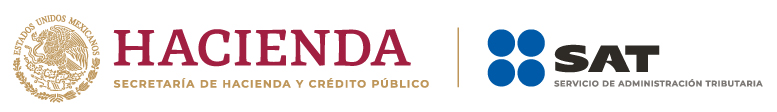 Aviso de traslado de mercancías de empresas con Programa IMMEX en la modalidad de Operador Económico Autorizado rubro controladora de empresas.Aviso de traslado de mercancías de empresas con Programa IMMEX en la modalidad de Operador Económico Autorizado rubro controladora de empresas.Aviso de traslado de mercancías de empresas con Programa IMMEX en la modalidad de Operador Económico Autorizado rubro controladora de empresas.Aviso de traslado de mercancías de empresas con Programa IMMEX en la modalidad de Operador Económico Autorizado rubro controladora de empresas.Folio del AvisoRFC y denominación o razón social de la Controladora de EmpresasRFC y denominación o razón social de la Controladora de EmpresasRFC y denominación o razón social de la Controladora de EmpresasNúmero de ProgramaDatos de la empresa que transfiereDatos de la empresa que transfiereCertificaciónCertificaciónRFCRFCDenominación o razón socialDenominación o razón socialDomicilio de la planta o bodega de origenDomicilio de la planta o bodega de origenDatos de la empresa que recibeDatos de la empresa que recibeRFCRFCDenominación o razón socialAcuse electrónico de validaciónFecha y hora de validaciónFecha y hora de validaciónDomicilio de la planta o bodega de destinoCódigo de barrasCódigo de barrasCódigo de barrasCódigo de barrasCódigo de barrasCódigo de barrasDatos de las mercancías que se transfierenDatos de las mercancías que se transfierenDatos de las mercancías que se transfierenDatos de las mercancías que se transfierenDatos de las mercancías que se transfierenDatos de las mercancías que se transfierenSecuenciaUnidad de medidaCantidadCantidadDescripciónDescripciónNombre y CURP del representante legal que autoriza el avisoNombre y CURP del representante legal que autoriza el avisoNombre y CURP del representante legal que autoriza el avisoNombre y CURP del representante legal que autoriza el avisoNombre y CURP del representante legal que autoriza el avisoNombre y CURP del representante legal que autoriza el avisoAviso de traslado de mercancías de empresas con Programa IMMEX en la modalidad de controladora de empresas conforme a la regla 7.3.4., fracción II, inciso b).Aviso de traslado de mercancías de empresas con Programa IMMEX en la modalidad de controladora de empresas conforme a la regla 7.3.4., fracción II, inciso b).Aviso de traslado de mercancías de empresas con Programa IMMEX en la modalidad de controladora de empresas conforme a la regla 7.3.4., fracción II, inciso b).Aviso de traslado de mercancías de empresas con Programa IMMEX en la modalidad de controladora de empresas conforme a la regla 7.3.4., fracción II, inciso b).Aviso de traslado de mercancías de empresas con Programa IMMEX en la modalidad de controladora de empresas conforme a la regla 7.3.4., fracción II, inciso b).Página de CampoContenido1.Folio del Aviso.Número de folio del Aviso, integrado por:1.	Un dígito para indicar el último dígito del año en curso.2.	Siete dígitos más para el número consecutivo anual asignado por la controladora de empresas.2.RFC y denominación o razón social de la Controladora de Empresas.RFC y denominación o razón social de la Controladora de Empresas.3.Número de Programa.Número de Programa IMMEX otorgado a la Controladora de Empresas.4.RFC de la empresa que transfiere.RFC de la empresa que transfiere las mercancías.5.Denominación o razón social de la empresa que transfiere.Denominación o razón social de la empresa que transfiere las mercancías.6.Domicilio de la planta o bodega de origen.Domicilio de la planta o bodega dónde se encuentran las mercancías a transferir.7.RFC de la empresa que recibe.RFC de la empresa que recibe las mercancías.8.Denominación o razón social de la empresa que recibe.Denominación o razón social de la empresa que recibe las mercancías.9.Domicilio de la planta o bodega de destino.Domicilio de la planta o bodega dónde se reciben las mercancías transferidas.10.Secuencia.Número de secuencia de la mercancía en el Aviso.11.Unidad de medida.Clave de la unidad de medida de comercialización de las mercancías que se transfieren, conforme al Apéndice 7 del Anexo 22.12.Cantidad.Cantidad de mercancías conforme a la unidad de medida de comercialización.13.Descripción.Descripción de la mercancía que se transfiere.14.Acuse electrónico de validación.Acuse electrónico de validación que emite el SAAI M3.15.Fecha y hora de validación.Fecha y hora de validación del Aviso.16.Código de Barras.Programa IMMEX otorgado a la Controladora de Empresas, folio del Aviso hasta 8 caracteres (alfanumérico) y firma electrónica generada por el SAAI M3 hasta 7 caracteres (alfanumérico).Después de cada campo, incluyendo el último, se deberán presentar los caracteres de control, carriage return y line feed.17.Nombre del representante legal que autoriza el aviso.Nombre completo del representante legal que autoriza el aviso con su e.firma.18.CURP del representante legal que autoriza el aviso.CURP del representante legal que autoriza el aviso con su e.firma.